Please send your reservation form to: res@paradisehotel.co.kr (Tel no. +82.51.749.2111-3)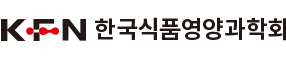 한국식품영양과학회 학술대회Reservation form한국식품영양과학회 학술대회Reservation form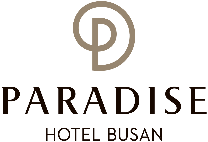 *Check In Date: 2021.10.*Check In Date: 2021.10.*Check Out Date: 2021.10.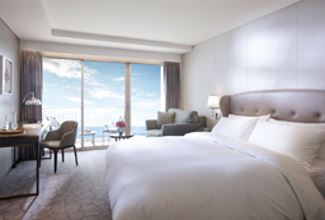 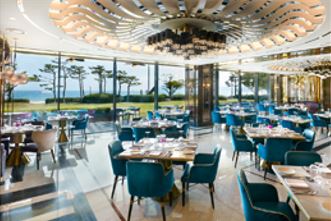 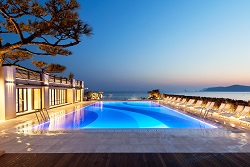 *No. of Persons:*No. of Persons:*No. of Persons:*Name: *Name: *Name: *Telephone:  *Telephone:  *E-mail:*GUARANTEED CREDIT CARD*GUARANTEED CREDIT CARD*GUARANTEED CREDIT CARDCredit Card Type: Etc.  Visa  Masters  Amex (4Digit-number :             )Credit Card Type: Etc.  Visa  Masters  Amex (4Digit-number :             )Credit Card Type: Etc.  Visa  Masters  Amex (4Digit-number :             )Expiry Date:Expiry Date:Expiry Date:Credit Card Number:Credit Card Number:Credit Card Number:Card Holder’s Name:Card Holder’s Name:Card Holder’s Name:ROOM TYPE (Main Bldg/33m₂)ROOM TYPE (Main Bldg/33m₂)*SPECIAL ROOM RATE OTHERS RATE CITY VIEWCITY VIEW KRW 205,700 (Double Bed) KRW 205,700 (Twin Bed)Breakfast BuffetKRW 42,000/Pers (On Site)1F. On the Plate (06:30~10:00) Extra Bed/BeddingKRW 72,600/NightDELUXE OCEAN VIEW DELUXE OCEAN VIEW  KRW 266,200 (Double Bed)Breakfast BuffetKRW 42,000/Pers (On Site)1F. On the Plate (06:30~10:00) Extra Bed/BeddingKRW 72,600/NightDELUXE OCEAN TERRACE VIEW DELUXE OCEAN TERRACE VIEW  KRW 290,400 (Double Bed) KRW 290,400 (Twin Bed)Breakfast BuffetKRW 42,000/Pers (On Site)1F. On the Plate (06:30~10:00) Extra Bed/BeddingKRW 72,600/Night* SURCHARGE FOR THE WEEKEND:  Friday(KRW 48,400), Saturday(KRW 96,800)* SURCHARGE FOR THE ANNEX BLDG:  KRW 24,200* SURCHARGE FOR THE WEEKEND:  Friday(KRW 48,400), Saturday(KRW 96,800)* SURCHARGE FOR THE ANNEX BLDG:  KRW 24,200* SURCHARGE FOR THE WEEKEND:  Friday(KRW 48,400), Saturday(KRW 96,800)* SURCHARGE FOR THE ANNEX BLDG:  KRW 24,200Breakfast BuffetKRW 42,000/Pers (On Site)1F. On the Plate (06:30~10:00) Extra Bed/BeddingKRW 72,600/Night* The rates above are non-commissionable, and they are Inclusive of 10% Service Charge and 10% Tax.* The rates above are Not Included breakfast. * Check-in time is 3p.m. Check out time is 11:30 a.m. (If you pass the check-out time, the following rates will apply) Until 3pm: 50% of the room rate, After 3pm: 100% of the room rate* FREE Benefits: Ocean pool, Fitness Club, Business Center, Play Lab, Kids Village, Internet Wifi, Parking, Amenity* 50% Special Discount on admission to Sauna and Outdoor hot spring ‘Cimer’* The spa facilities (Ocean pool, fitness club, Sauna, Cimer) are closed on the fourth Wednesday of every month.* The rates above are non-commissionable, and they are Inclusive of 10% Service Charge and 10% Tax.* The rates above are Not Included breakfast. * Check-in time is 3p.m. Check out time is 11:30 a.m. (If you pass the check-out time, the following rates will apply) Until 3pm: 50% of the room rate, After 3pm: 100% of the room rate* FREE Benefits: Ocean pool, Fitness Club, Business Center, Play Lab, Kids Village, Internet Wifi, Parking, Amenity* 50% Special Discount on admission to Sauna and Outdoor hot spring ‘Cimer’* The spa facilities (Ocean pool, fitness club, Sauna, Cimer) are closed on the fourth Wednesday of every month.* The rates above are non-commissionable, and they are Inclusive of 10% Service Charge and 10% Tax.* The rates above are Not Included breakfast. * Check-in time is 3p.m. Check out time is 11:30 a.m. (If you pass the check-out time, the following rates will apply) Until 3pm: 50% of the room rate, After 3pm: 100% of the room rate* FREE Benefits: Ocean pool, Fitness Club, Business Center, Play Lab, Kids Village, Internet Wifi, Parking, Amenity* 50% Special Discount on admission to Sauna and Outdoor hot spring ‘Cimer’* The spa facilities (Ocean pool, fitness club, Sauna, Cimer) are closed on the fourth Wednesday of every month.* The rates above are non-commissionable, and they are Inclusive of 10% Service Charge and 10% Tax.* The rates above are Not Included breakfast. * Check-in time is 3p.m. Check out time is 11:30 a.m. (If you pass the check-out time, the following rates will apply) Until 3pm: 50% of the room rate, After 3pm: 100% of the room rate* FREE Benefits: Ocean pool, Fitness Club, Business Center, Play Lab, Kids Village, Internet Wifi, Parking, Amenity* 50% Special Discount on admission to Sauna and Outdoor hot spring ‘Cimer’* The spa facilities (Ocean pool, fitness club, Sauna, Cimer) are closed on the fourth Wednesday of every month.CANCELLATION POLICY CANCELLATION POLICY CANCELLATION POLICY CANCELLATION POLICY * If you do not cancel on time, the hotel has the right to claim all room charge, which would be deducted from your guaranteed credit card. Cancellation or No-Show after the room reservation is being charged as below.- From 2days(18:00) to 1day(18:00) prior to Arrival date: 50% of the Room charge - From 1day(18:00) or less  prior to Arrival date : 100% of the Room charge상기 예약과 관련한 취소규정에 동의하며 아래의 서명으로 예약을 요청합니다. 2021년     월       일    /  성명 :                   (서명)                         * If you do not cancel on time, the hotel has the right to claim all room charge, which would be deducted from your guaranteed credit card. Cancellation or No-Show after the room reservation is being charged as below.- From 2days(18:00) to 1day(18:00) prior to Arrival date: 50% of the Room charge - From 1day(18:00) or less  prior to Arrival date : 100% of the Room charge상기 예약과 관련한 취소규정에 동의하며 아래의 서명으로 예약을 요청합니다. 2021년     월       일    /  성명 :                   (서명)                         * If you do not cancel on time, the hotel has the right to claim all room charge, which would be deducted from your guaranteed credit card. Cancellation or No-Show after the room reservation is being charged as below.- From 2days(18:00) to 1day(18:00) prior to Arrival date: 50% of the Room charge - From 1day(18:00) or less  prior to Arrival date : 100% of the Room charge상기 예약과 관련한 취소규정에 동의하며 아래의 서명으로 예약을 요청합니다. 2021년     월       일    /  성명 :                   (서명)                         * If you do not cancel on time, the hotel has the right to claim all room charge, which would be deducted from your guaranteed credit card. Cancellation or No-Show after the room reservation is being charged as below.- From 2days(18:00) to 1day(18:00) prior to Arrival date: 50% of the Room charge - From 1day(18:00) or less  prior to Arrival date : 100% of the Room charge상기 예약과 관련한 취소규정에 동의하며 아래의 서명으로 예약을 요청합니다. 2021년     월       일    /  성명 :                   (서명)                         